Jermyn BoroughCouncil Meeting 1/20/2022The Jermyn Borough Council held a council meeting on Thursday, January 20,2022 at 7:00 pm in the Council Chambers of the Jermyn Borough Building, 440 Jefferson Ave. Jermyn, PA  18433.The meeting was called to order by President Frank Kulick with the Pledge of Allegiance.  On roll call, the following members were present: Frank Kulick, Trish Dabney,Kevin Napoli, Jeff Morcom, Carl Tomaine, Robert Hunt, Kyra Davey, Bob Chase. Mayor Fuga, and Attorney Moran also present. KBA, NEIC, Jim Perry, Nicole Stephens, and Stanley Hallowich were absent.Minutes:  A motion was made by K. Napoli to accept the minutes of 12/16/21 as presented.  Seconded by K. Davey.  All in favor, motion carried.A motion was made by C. Tomaine to accept the minutes of 1/3/22 as presented.  Seconded by K. Napoli.  All in favor, motion carried.Treasurer’s Report/Bills Payable:  S. Lee read the treasurer’s report:Current AssetsChecking/SavingsCapital Reserve - DPW 		10,725.94Capital Reserve - Police 		4,606.82Crime Watch Fund 		 222.69General Fund – Community         111,977.72General Fund – FNB	               4,389.95Holiday Lights Fund 		1,778.91Investment - General Fund 	1,001.60Investment - Liquid Fuels 	33,816.37Investment - Paving Fund 	1,011.96Investment - Recycling 		5,003.76Investment - Refuse 		2,600.39Liquid Fuels - FNB 		16,482.23Petty Cash 			231.00Recreations Fund 		17,122.98Recycling - Community 		8,673.76Refuse Checking - FNB 		40,010.50Total Checking/Savings 		259,656.58Current LiabilitiesAccounts Payable200000 · Accounts Payable 	24,161.26
A motion was made to accept treasurer’s report and pay bills by K. Napoli.  Seconded by K. Davey.  All members in favor.  Motion carried.Correspondence:  F. Kulick read a letter from Steve Rusiniak, addressed to respective Police Dept, Council Members, and Tax Collector. Please see attached copies of reconciled taxes, appropriate deductions made per garbage services or lack thereof, as dwelling has stood vacant for 15 years. Also attached photo of school bus in “no parking zone”, I would like to thank the Police Dept. for correcting the matter. Other photo demonstrates auto’s parked on Hudson St. straddling sidewalk, cars are positioned similarly during alternate side winter rule. How one parks doesn’t concern me, only in that my fiancee’s car was towed during a record breaking snowfall, at the behest of persons connected to the death of Robert Quinn photo also included. Paradoxical is it not that while blood remains on their hands for all eternity, somehow they’re self-appointed directors of transportation. Unusual too in the fact that had my fiancee not staged her car (straddling sidewalk) at 424 Delaware, she would have passed Quinn’s death marker in a very risky attempt to reach Carbondale’s steepest street Thorn which spurs off heavily inclined Cannann. Kind RegardsF.Kulick then read a letter that was sent to the borough Mayor and Council from Jeffrey Nepa. He would like to make the Borough formally aware of what he preceives to be a dangerous condition, with the single traffic light in town located at the intersection of Rushbrook St and Washington Ave. He states he feels the danger lies in the fact that that the present setting of the sensors causes the light to turn from green to red rapidly when there is traffic traveling on Rushbrook St.. This setting causes vehicles to have to travel through the rapid change to red quickly on Rushbrook St and inturn nearly causing a collision with traffic traveling on Washington Ave. He states he himself has almost been hit by a commercial vehicle on three separate occasions. He would like to request for the traffic light sensor to possibly be adjusted so that the change from green to red is not so rapid allowing traffic time to adjust their speed accordingly and to clear the intersection. Council has agreed to reach out and have the traffic light looked at to confirm the timing/setting are correct and or corrected to help satisfy this concern.County Waste: Sales Manager Pete Dattoli was present. He looked into any service connected issues that where reoccuring and he was not able to find anything that was abnormal with the weather or with the drivers related to covid. He wanted to make everyone aware that they are mandatory to follow the state program with covid as they are in and out of hospitals, schools, jails so if anyone gets covid and they have been around any other drivers, them and any other drivers they where in contact with have to be sent home they have no other option. They did also lose 13 employees after covid but have been able to hire on 17 new employees in the last three months. But the main reason he was here was at the requests of the drivers, as there are several homes that put out an excess of garbage. Sometimes creating four dumps at one location adding 10-12 minutes for each of these kinds of stops, when it should only take two and a half minutes at each stop. Based off our number of homes it should only be taking them seven and a half hours to complete our town, however there are days it is takign them up to thirteen hours on average to complete there service to us. They are collecting 11 tons a week in just trash, not including bulk or recycling. The issue with this then also becomes that they are held at a DOT perspective where the drivers are held to drive only 55 hours a week, their drivers are now runing out of hours by Wednesday afteroon or Thursday not allowing them then to work Friday or Saturday. His reason for reaching out to us was to see if there was any kind of profestional documentation he can help provide to us and the residence to help make things easier and more understandable for us and our residents, so inturn it can help them service our community more efficiantly. Public Comment:  NoneProfessional Reports:  Police: AbsentFire: AbsentEMA: NoneSolicitor: L. Moran, wanted to give an update to the Right to know request from Mr. Jim Davis without an executive session as it’s a transparency issue. The only litigation matter right now is we are defending a right to know challenge brought by a resident Mr. Jim Davis, he took an appeal with the office of open records saying we didn’t give him all the documents requested. Which is incorrect, as we didn’t have any of the other documents he requested and the law doesn’t require us to create them. One of the documents he is saying we didn’t give him is a document that specifically lists all the borough employees with their position and their salaries listed, but we don’t have such a document. And for documentation for what we paid for Dan Markey’s training, but we didn’t pay for Dan’s training all of his training was done through the borough’s PSAB membership. And thirdly the borough debt which we did we only have one loan and he was given that information. At this point I would just like to call this gentleman and be respectful, and say on behalf of council we’re asking what we can do to satisfy you. So, we are not just needlessly wasting legal fees if council is ok with it and see if we can resolve it that way. Even offer to create a spreadsheet with just a list of the positions and their salaries to give him, and explain to him that we are just going to give the office of open records an affidavit from Dan Marky saying the borough didn’t pay for his training. And so, if he wants to continue to fight this, he is just going to cost the borough money. but rather than file our brief and our response which is what we would have to do and give an affidavit, put a legal brief together saying the law says we don’t have to create documents and then we would have to litigate this with him. I would rather just call him and see if we can just settle this, by doing the two things that are outstanding by creating a document of the positions and salaries, and then just explain to him there is no documentation for Dan’s training.Rental Memorandum of Understanding: L. Moran, we redid the rental memorandum of understanding as it was becoming a hardship for Shannon to have to be present when the notary had to be present the way it was written in the initial ordinance and also as a final kind of hammer, we asked that this agreement be record it with the recorder of deeds. And this was just too much to try and prevent fraud in the future, and the recorder of deeds wont except them unless they are notarized or borough acknowledgements. It became to much going back and forth with the recorder of deeds trying to get this resolved so my recommendation is having the resident sign it and have it notarized and then just bring it into the borough and then just have Shannon counter sign it should be more than enough and we keep it on file at the borough. So, I propose changing the ordinance that we passed recently and change the part about the recording with the recorder of deeds. motion was made to advertise the amendment of the rental ordinance by K. Napoli.  Seconded by T. Dabney.  All members in favor.  Motion carriedR&L Fire Hydrant Issue: L. Moran, The R&L fire hydrant issue my recommendation is the borough can proceed as the applicant. The only issue that someone brought up is that would the borough be responsible then for the water bill, I’m going to see if we have an ordinance on the books but if not, there is authorization by state law that allows local governments to pass ordinances allowing us to access the reasonably incurred cost of fire services to the resident. We are not going to put it on the backs of single house residents but there is a difference when it comes to a single house structure fire and a warehouse/industrial structure fire. I mean these hydrants are only going to be able to be used for fire emergency at R&L carriers, and if such an incident should occur, we should have a piece of legislation on the books that allows us to give that bill to R&L carriers. I would proceed with the application as it is worded it gives you all the protection and limits to just use of emergency services, PAWC is asking us to do it so we should. And if there is a big emergency in the future where we are going to get an expensive bill, an ordinance will allow us to pass that bill along to the business.Code Enforcement: AbsentZoning: NoneEngineer: AbsentTax Collector: AbsentMayor: The Chief of police wanted to advise that on March 2nd will be the Prescription drug take back at the Borough Building. Residents can bring these in at any time, but the state and county run a yearly one in March at this time so we wanted to help advertise and participate. Also under Engineer, with the ongoing construction with the Elevator project. They are stating we need a phone line run for the elevator, and it needs to be a hard line it cannot run off the internet in case the power goes out. So, we will need to setup a hard line with Verizon, and in turn we will be adding a phone bill to the borough.Committee Assignments:  F. Kulick anounced the committees.	Finance:  C. Tomaine (chair), F. Kulick, and R. Hunt	DPW: F. Kulick (chair), R. Hunt, T. Dabney	Public Safety: K. Napoli (chair), J. Morcom, C. Tomaine	Grants: T. Dabney (chair), K. Davey, F. Kulick	MS4:  K. Davey (chair), J. Morcom, K. Napoli, Richard FarrellLiaisons:	Employee Liaison:  F. Kulick	Recreations Commission:  K. Davey	Planning Commission:  J. Morcom	Shade Tree:  R. Hunt	Volunteers for Boards/Organizations: F. Kulick, in an attempt to try and get more interest for volunteers, I posted on Facebook that we were still trying to fill these positions. But unfortunately, I only got one response; I need to stress how important it is that we get more volunteers. We still have an open seat for the Civil Service commission, Vacancy Board Resident chairmen, and I believe a zoning Hearing board position.Adjournment:   A motion was made to adjourn by K. Napoli.  Seconded by J. Morcom.  All members in favor.  The meeting adjourned at 7:53pm.Respectfully submitted,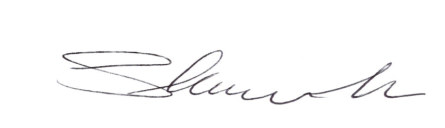 Shannon Lee,Secretary/ Treasurer